Publicado en España, Latinoamérica, USA el 14/01/2022 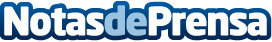 El libro de Dani Aragón 'La nueva fórmula para vivir de la música' sigue en 1ª posición como Best Seller Avalado por su larga trayectoria en el negocio musical, donde llegó a ser subdirector de la emisora Los 40 Principales, el experto en estrategias digitales Dani Aragón cuenta en su libro -destinado a artistas, mánager, productores y a cualquier aficionado- de qué manera un músico independiente puede multiplicar su visibilidad y vivir de su proyecto musical gracias a internet. 'La nueva fórmula para vivir de la música' se puede encontrar en Amazon tanto en su formato físico, e-book o audiolibroDatos de contacto:Isabel LucasLioc Editorial673034885Nota de prensa publicada en: https://www.notasdeprensa.es/el-libro-de-dani-aragon-la-nueva-formula-para Categorias: Música Literatura Marketing http://www.notasdeprensa.es